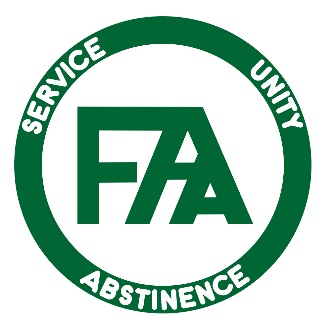 Prislista litteraturFrån FAA USAs hemsida kan du köpa:Nedladdningsbara online böcker som Pdf-filer, Cd och Dvd
För att se vad det finns ytterligare för litteratur gå till www.foodaddictsanonymous.org 
Observera att moms och tullavgifter kan tillkomma på beställningarna du gör från USAs hemsida De tolv stegen och De tolv traditionerna (utskrifter)100 krDe tolv stegen och De tolv traditionerna (Pdf)(beställs via FAAs hemsidan, www.faa.se)50 krFood Addict, The FAA Green Book 	175 krFood for the Soul 	135 krFAAs pamflett (informationsfolder)1 krPamflett med FAAs texter (De vi läser på våra möten)1 krVisitkort (vissa grupper ger sina medlemmar denna gratis)0,50 kr